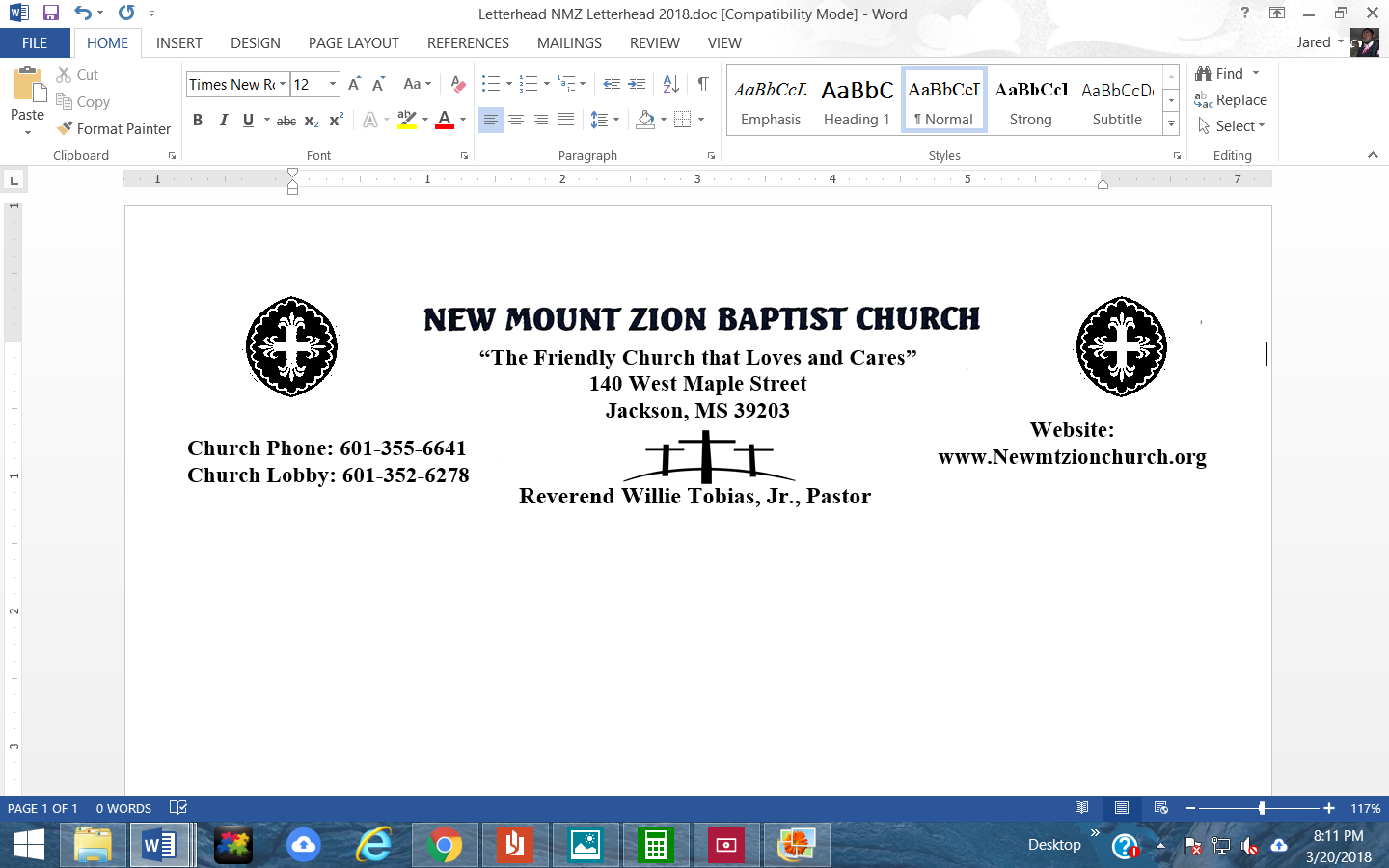                                                                               May 23, 2022Genesis Chapter 43:11-34“God Changes Hearts”Points to Ponder: The lesson focuses on God’s development of Joseph’s brothers, who had previously sold Joseph into slavery. Not only did God have plans to use Joseph greatly, but also his brothers. They would be the heads of the twelve tribes of Israel. However, first God needed to change their character. He delivered them from being untrustworthy to being men who followed the Lord.In reading verses 11-14, what decision did Jacob make and what instruction did he give his sons before they set out on their journey? (Sis. Emelle Broome)When Joseph’s brothers arrived with Benjamin on the second trip, how did Joseph respond, verses 15-18? (Bro. Christopher Chapman)In verses 19-23, as the brothers explained to Joseph’s steward about the silver in their sacks, how did the steward respond? How are the brothers treated? (Bro.William “Bo” Brown)Explain the emotional meeting between Joseph and his brothers, verses 24-30. In what ways does Joseph’s interaction with his brothers mirror God’s interaction with us in bringing us to salvation? (Dr. Dolores Wright)In verses 31-33, what order did Joseph seat the brothers when they ate with him? (Sis. Kimberly Austin)At dinner, how did Joseph show his favor to Benjamin, verse 34? Do you think Joseph’s brothers showed any form of jealousy towards Benjamin because of his special favor? (Deacon Willie Bell Scott)